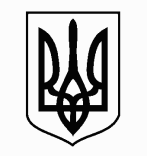 ЗАПОРІЗЬКА МІСЬКА РАДАДЕПАРТАМЕНТ ОСВІТИ І НАУКИТЕРИТОРІАЛЬНИЙ ВІДДІЛ ОСВІТИ ДНІПРОВСЬКОГО РАЙОНУЗАПОРІЗЬКА ПОЧАТКОВА ШКОЛА «ЕВРИКА» вул. Дудикіна, 20 а,  м.Зaпopiжжя, 69065, тел/факс(061)224-77-54E-mail:uvkevrika@ukr.net  Код ЄДРПОУ 34156063_______12.09.2022___  №______01-32/    _____ на    № ___________ від _______________Соціальний паспорт ЗПШ «Еврика» (дошкільний підрозділ)
станом на 12.09.2022 рокуДиректор												                                          Лариса ЗУБ Практичний психолог													       а ТКАЧОВАНазва закладу освітиЗагальна кількість дітей в закладі освітиКількість дітей, які перебувають на обліку служби у справах дітей, які перебувають в складних життєвих обставинахДіти-сироти, позбавлені батьківського піклуванняКількість дітей з багатодітних сімейКількість неповних сімейКількістьдітей з малозабезпечених сімейДіти, батьки яких були або є УБД (ООС)Діти, батьки яких загинули під час виконання службових обов'язківДіти загиблих УБД (ООС)Діти з особливими освітніми потребамиКількість дітей-інвалідівДіти з сімей ВПОДіти, які потерпіли від наслідків Чорнобильської катастрофиВсьогоЗПШ «Еврика»16000836000011028